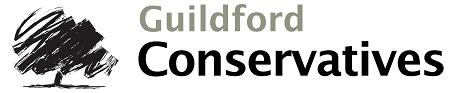 Guildford Young Conservatives Annual General Meeting 2019Dear Member,You are invited to the Annual General Meeting of the Guildford Young Conservatives, which takes place on Saturday 9th November at 7.00 pm at The Club Room, St Catherine’s Village Hall, Chestnut Avenue, Guildford GU2 4HF.  All members are entitled to attend although only Qualifying Members (of at least three months’ standing) may vote.Nominations may be made for the positions stated on the Nomination form below. The closing date for nominations is 2pm, Wednesday 6th November. Forms should be sent to GCA, Lock House Lodge, Knightons Lane, Dunsfold GU8 4NU or via email to info@guildfordconservatives.com.Best WishesAlex FiuzaActing Chairman Guildford Young Conservatives----------------------------------------------------------------------------------------NOMINATION FORMProposed by (name) …………………………………….…….…   (signature) …………………………………Seconded by (name) …………………………………….…….…  (signature) …………………….……………Consent to NominationI agree to my name being submitted for election as …….………………………………………………..Signed ………………………………………………………        Date ………………………………...The Proposer, Seconder and Candidate nominated must be members of the Association.  Only one nomination per sheet.  Nominees must give their consent in writing.PositionNomineeCHAIRMANDEPUTY CHAIRMAN(Political)DEPUTY CHAIRMAN(Membership & Fundraising)SECRETARY